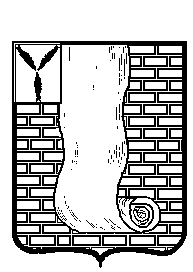  АДМИНИСТРАЦИЯКРАСНОАРМЕЙСКОГО МУНИЦИПАЛЬНОГО РАЙОНА САРАТОВСКОЙ ОБЛАСТИПОСТАНОВЛЕНИЕО внесении изменений в муниципальную программу «Обеспечение  населения доступным жильём и  развитие  коммунальной  инфраструктуры муниципального образования г. Красноармейск до 2020 года»В соответствии с Федеральным законом от 06 октября 2003 г. № 131- ФЗ «Об общих принципах организации местного самоуправления в РФ» пунктом 1 статьи 179 Бюджетного кодекса РФ (в редакции Федерального закона от 26 апреля 2007 г. № 63-ФЗ), Уставом муниципального образования г. Красноармейска, в порядке уточнения, администрация Красноармейского муниципального района ПОСТАНОВЛЯЕТ:1. Внести изменения в муниципальную программу «Обеспечение населения доступным жильем и развитие коммунальной инфраструктуры до 2020 года», утвержденную постановлением администрации Красноармейского муниципального района от 17.05.2018 года № 314 (с изменением от 20.06.2019 г № 449, № 906 от 25.11.19 г.), согласно приложению.2. Организационно-контрольному отделу администрации Красноармейского муниципального района Саратовской области опубликовать настоящее положение путем размещения на официальном сайте администрации Красноармейского муниципального района Саратовской области в информационно-телекоммуникационной сети «Интернет».3. Настоящее постановление вступает в силу с момента его официального опубликования (обнародования).4. Контроль за исполнением настоящего постановления возложить на первого заместителя главы администрации Красноармейского муниципального района Саратовской области Зотова А.И.Глава Красноармейского муниципального района                                                                   А.В. ПетаевПриложение к постановлению администрации Красноармейского муниципального районаСаратовской областиот 31.01.2020 г.  № 63Изменения,  вносимые в муниципальную программу «Обеспечение  населения доступным жильём и  развитие  коммунальной  инфраструктуры муниципального образования г. Красноармейск до 2020 года», утвержденную постановлением администрации Красноармейского муниципального района от 17.05.2018 года № 314В паспорте муниципальной программы позицию «Объемы финансового обеспечения муниципальной программы изложить в следующей редакции:В паспорте подпрограммы № 4 позицию «Объемы финансового обеспечения муниципальной программы изложить в следующей редакции:Подпрограмма № 4 «Строительство, реконструкция, капитальный и текущий ремонт источников водоснабжения и водоотведения в г. Красноармейске»  Паспорт подпрограммы- Приложение №3 «Сведения о мероприятиях, объемах и источниках финансового обеспечения муниципальной программы «Обеспечение населения доступным жильем и развитие коммунальной инфраструктуры МО г. Красноармейск до 2020 года» изложить в следующей редакции:Сведения о мероприятиях, объемах и источниках финансового обеспечения муниципальной программы «Обеспечение населения доступным жильем и развитие коммунальной инфраструктуры МО г. Красноармейск до 2020 года»от31 января 2020г.№63от31 января 2020г.№63г. КрасноармейскОбъемы финансового обеспечения муниципальной программы, в т.ч. по годамРасходы (тыс.руб.)Расходы (тыс.руб.)Расходы (тыс.руб.)Расходы (тыс.руб.)Расходы (тыс.руб.)Расходы (тыс.руб.)Расходы (тыс.руб.)Расходы (тыс.руб.)Объемы финансового обеспечения муниципальной программы, в т.ч. по годамВсего......2020г.Объемы финансового обеспечения муниципальной программы, в т.ч. по годам271851,47284061,412682823,06026-56101,063562,067472,578101,5Местный бюджет59304,56141817,949851821,61156-11726,012330,014069,518539,5Областной бюджет (прогнозно)97695,085481495,12186690,16362-20788,622914,524140,427666,3Федеральный бюджет (прогнозно)69668,226051748,34097311,28508-13859,316671,217683,119395,0Внебюджетные источники (прогнозно)45483,6---9727,111646,311579,512530,7Объемы финансового обеспечения муниципальной подпрограммы в том числе по годам:Расходы (тыс. руб.)Расходы (тыс. руб.)Расходы (тыс. руб.)Расходы (тыс. руб.)Расходы (тыс. руб.)Расходы (тыс. руб.)Расходы (тыс. руб.)Расходы (тыс. руб.)Расходы (тыс. руб.)Расходы (тыс. руб.)Расходы (тыс. руб.)Расходы (тыс. руб.)Расходы (тыс. руб.)Объемы финансового обеспечения муниципальной подпрограммы в том числе по годам:Всего201420142015201620162017201720182018201920192020Объемы финансового обеспечения муниципальной подпрограммы в том числе по годам:78258,1278258,12-99,12099,120--13981,013981,017375,019983,026790,026790,0Местный бюджет16466,7216466,72-99,12099,120--2500,02500,03100,03897,66870,06870,0Областной бюджет (прогнозно)28604,628604,6-----5500,05500,06500,07404,69200,09200,0Федеральный бюджет (прогнозно)27000,027000,0-----5000,05000,06500,07000,08500,08500,0Внебюджетные источники (прогнозно)6186,86186,8-----981,0981,01275,01680,82250,02250,0№ п/пНаименование программы, подпрограммы, мероприятийОтветственный исполнитель (соисполнитель, участник)Источник финансированияОбъем финансирования, всегоВ том числе по годам реализацииВ том числе по годам реализацииВ том числе по годам реализацииВ том числе по годам реализацииВ том числе по годам реализацииВ том числе по годам реализацииВ том числе по годам реализации№ п/пНаименование программы, подпрограммы, мероприятийОтветственный исполнитель (соисполнитель, участник)Источник финансированияОбъем финансирования, всего2014201520162017201820192020123456789101112Муниципальная программа «Обеспечение население доступным жильем и развитие коммунальной инфраструктуры муниципального образования г. Красноармейск до 2020 г.»Управление по строительству, ЖКХ и субсидиям администрации Красноармейского муниципального района, Управление по земельным и имущественным отношениям, теплоснабжающие организации, организации по обслуживанию газопроводов, организации водоснабжения и водоотведенияВсего271851,47284061,412682823,06026-56101,063562,067472,578101,5Муниципальная программа «Обеспечение население доступным жильем и развитие коммунальной инфраструктуры муниципального образования г. Красноармейск до 2020 г.»Управление по строительству, ЖКХ и субсидиям администрации Красноармейского муниципального района, Управление по земельным и имущественным отношениям, теплоснабжающие организации, организации по обслуживанию газопроводов, организации водоснабжения и водоотведенияМестный бюджет59304,56141817,949851821,61156-11726,012330,014069,518539,5Муниципальная программа «Обеспечение население доступным жильем и развитие коммунальной инфраструктуры муниципального образования г. Красноармейск до 2020 г.»Управление по строительству, ЖКХ и субсидиям администрации Красноармейского муниципального района, Управление по земельным и имущественным отношениям, теплоснабжающие организации, организации по обслуживанию газопроводов, организации водоснабжения и водоотведенияОбластной бюджет (прогнозно)97695,085481495,12186690,16362-20788,622914,524140,427666,3Муниципальная программа «Обеспечение население доступным жильем и развитие коммунальной инфраструктуры муниципального образования г. Красноармейск до 2020 г.»Управление по строительству, ЖКХ и субсидиям администрации Красноармейского муниципального района, Управление по земельным и имущественным отношениям, теплоснабжающие организации, организации по обслуживанию газопроводов, организации водоснабжения и водоотведенияФедеральный бюджет (прогнозно)69668,226051748,34097311,28508-13859,316671,217683,119395,0Муниципальная программа «Обеспечение население доступным жильем и развитие коммунальной инфраструктуры муниципального образования г. Красноармейск до 2020 г.»Управление по строительству, ЖКХ и субсидиям администрации Красноармейского муниципального района, Управление по земельным и имущественным отношениям, теплоснабжающие организации, организации по обслуживанию газопроводов, организации водоснабжения и водоотведенияВнебюджетные источники (прогнозно)45483,6---9727,111646,311579,512530,74Подпрограмма №4 «Строительство, реконструкция, капитальный и текущий  ремонт источников водоснабжения и водоотведения  в г. КрасноармейскУправление по строительству, ЖКХ и субсидиям, Управление по земельным и имущественным отношениям, организации коммунального комплекса осуществляющие водоснабжение и водоотведениеВсего78258,12-99,120-13981,017375,019983,026790,04Подпрограмма №4 «Строительство, реконструкция, капитальный и текущий  ремонт источников водоснабжения и водоотведения  в г. КрасноармейскУправление по строительству, ЖКХ и субсидиям, Управление по земельным и имущественным отношениям, организации коммунального комплекса осуществляющие водоснабжение и водоотведениеМестный бюджет16466,72-99,120-2500,03100,03897,66870,04Подпрограмма №4 «Строительство, реконструкция, капитальный и текущий  ремонт источников водоснабжения и водоотведения  в г. КрасноармейскУправление по строительству, ЖКХ и субсидиям, Управление по земельным и имущественным отношениям, организации коммунального комплекса осуществляющие водоснабжение и водоотведениеОбластной бюджет (прогнозно)28604,6---5500,06500,07404,69200,04Подпрограмма №4 «Строительство, реконструкция, капитальный и текущий  ремонт источников водоснабжения и водоотведения  в г. КрасноармейскУправление по строительству, ЖКХ и субсидиям, Управление по земельным и имущественным отношениям, организации коммунального комплекса осуществляющие водоснабжение и водоотведениеФедеральный бюджет (прогнозно)27000,0---5000,06500,07000,08500,04Подпрограмма №4 «Строительство, реконструкция, капитальный и текущий  ремонт источников водоснабжения и водоотведения  в г. КрасноармейскУправление по строительству, ЖКХ и субсидиям, Управление по земельным и имущественным отношениям, организации коммунального комплекса осуществляющие водоснабжение и водоотведениеВнебюджетные источники (прогнозно)6186,8---981,01275,01680,82250,04.1Проведение технической инвентаризации систем водоснабжения и водоотведения, регистрация объектов в муниципальную собственностьУправление по земельным и имущественным отношениямВсего99,120-99,120-----4.1Проведение технической инвентаризации систем водоснабжения и водоотведения, регистрация объектов в муниципальную собственностьУправление по земельным и имущественным отношениямМестный бюджет99,120-99,120-----4.1Проведение технической инвентаризации систем водоснабжения и водоотведения, регистрация объектов в муниципальную собственностьУправление по земельным и имущественным отношениямОбластной бюджет (прогнозно)--------4.1Проведение технической инвентаризации систем водоснабжения и водоотведения, регистрация объектов в муниципальную собственностьУправление по земельным и имущественным отношениямФедеральный бюджет (прогнозно)--------4.1Проведение технической инвентаризации систем водоснабжения и водоотведения, регистрация объектов в муниципальную собственностьУправление по земельным и имущественным отношениямВнебюджетные источники (прогнозно)--------4.2Реализация мероприятий по обеспечению гарантированным хозяйственно-питьевым водоснабжением населенияУправление по строительству, ЖКХ и субсидиям, организации коммунального комплекса, осуществляющие водоснабжение и водоотведенияВсего72563,0---13981,017375,019157,022150,04.2Реализация мероприятий по обеспечению гарантированным хозяйственно-питьевым водоснабжением населенияУправление по строительству, ЖКХ и субсидиям, организации коммунального комплекса, осуществляющие водоснабжение и водоотведенияМестный бюджет13000,0---2500,03100,03500,04000,04.2Реализация мероприятий по обеспечению гарантированным хозяйственно-питьевым водоснабжением населенияУправление по строительству, ЖКХ и субсидиям, организации коммунального комплекса, осуществляющие водоснабжение и водоотведенияОбластной бюджет (прогнозно)26500,0---5500,06500,07000,07500,04.2Реализация мероприятий по обеспечению гарантированным хозяйственно-питьевым водоснабжением населенияУправление по строительству, ЖКХ и субсидиям, организации коммунального комплекса, осуществляющие водоснабжение и водоотведенияФедеральный бюджет (прогнозно)27000,0---5000,06500,07000,08500,04.2Реализация мероприятий по обеспечению гарантированным хозяйственно-питьевым водоснабжением населенияУправление по строительству, ЖКХ и субсидиям, организации коммунального комплекса, осуществляющие водоснабжение и водоотведенияВнебюджетные источники (прогнозно)6063,0---981,01275,01657,02150,04.3Реализация проекта развития муниципальных образований области, основанных на местных инициативахУправление по строительству, ЖКХ и субсидиямВсего2 476,0-----476,02000,04.3Реализация проекта развития муниципальных образований области, основанных на местных инициативахУправление по строительству, ЖКХ и субсидиямМестный бюджет247,6-----47,6200,04.3Реализация проекта развития муниципальных образований области, основанных на местных инициативахУправление по строительству, ЖКХ и субсидиямОбластной бюджет (прогнозно)2 104,6-----404,61700,04.3Реализация проекта развития муниципальных образований области, основанных на местных инициативахУправление по строительству, ЖКХ и субсидиямФедеральный бюджет (прогнозно)--------4.3Реализация проекта развития муниципальных образований области, основанных на местных инициативахУправление по строительству, ЖКХ и субсидиямВнебюджетные источники (прогнозно)123,8-----23,8100,04.3.1Реализация мероприятий по  ремонту инженерной системы холодного водоснабжения с. МордовоУправление по строительству, ЖКХ и субсидиямВсего2 476,0-----476,02000,04.3.1Реализация мероприятий по  ремонту инженерной системы холодного водоснабжения с. МордовоУправление по строительству, ЖКХ и субсидиямМестный бюджет247,6-----47,6200,04.3.1Реализация мероприятий по  ремонту инженерной системы холодного водоснабжения с. МордовоУправление по строительству, ЖКХ и субсидиямОбластной бюджет (прогнозно)2 104,6-----404,61700,04.3.1Реализация мероприятий по  ремонту инженерной системы холодного водоснабжения с. МордовоУправление по строительству, ЖКХ и субсидиямФедеральный бюджет (прогнозно)--------4.3.1Реализация мероприятий по  ремонту инженерной системы холодного водоснабжения с. МордовоУправление по строительству, ЖКХ и субсидиямВнебюджетные источники (прогнозно)123,8-----23,8100,04.4Разработка проектно- сметной документации по инженерной  системе холодного водоснабжения и водоотведенияУправление по строительству, ЖКХ и субсидиямВсего4.4Разработка проектно- сметной документации по инженерной  системе холодного водоснабжения и водоотведенияУправление по строительству, ЖКХ и субсидиямМестный бюджет30,0------30,04.4Разработка проектно- сметной документации по инженерной  системе холодного водоснабжения и водоотведенияУправление по строительству, ЖКХ и субсидиямОбластной бюджет (прогнозно)--------4.4Разработка проектно- сметной документации по инженерной  системе холодного водоснабжения и водоотведенияУправление по строительству, ЖКХ и субсидиямФедеральный бюджет (прогнозно)--------4.4Разработка проектно- сметной документации по инженерной  системе холодного водоснабжения и водоотведенияУправление по строительству, ЖКХ и субсидиямВнебюджетные источники (прогнозно)--------4.5Реализация нац.проекта «Экология», по программе «Чистая вода»Управление по строительству, ЖКХ и субсидияВсего 2400,0----100,0300,02500,04.5Реализация нац.проекта «Экология», по программе «Чистая вода»Управление по строительству, ЖКХ и субсидияМестный бюджет2400,0----100,0300,02500,04.5Реализация нац.проекта «Экология», по программе «Чистая вода»Управление по строительству, ЖКХ и субсидияОбластной бюджет (прогнозно)--------4.5Реализация нац.проекта «Экология», по программе «Чистая вода»Управление по строительству, ЖКХ и субсидияФедеральный бюджет (прогнозно)--------4.5Реализация нац.проекта «Экология», по программе «Чистая вода»Управление по строительству, ЖКХ и субсидияВнебюджетные источники (прогнозно)--------4.5.1Разработка проектно- сметной документации инженерной системы холодного водоснабжения и водоотведения, в том числе проведение экспертизы ПСДУправление по строительству, ЖКХ и субсидияВсего 2900,0----100,0300,02500,04.5.1Разработка проектно- сметной документации инженерной системы холодного водоснабжения и водоотведения, в том числе проведение экспертизы ПСДУправление по строительству, ЖКХ и субсидияМестный бюджет2900,0----100,0300,02500,04.5.1Разработка проектно- сметной документации инженерной системы холодного водоснабжения и водоотведения, в том числе проведение экспертизы ПСДУправление по строительству, ЖКХ и субсидияОбластной бюджет (прогнозно)--------4.5.1Разработка проектно- сметной документации инженерной системы холодного водоснабжения и водоотведения, в том числе проведение экспертизы ПСДУправление по строительству, ЖКХ и субсидияФедеральный бюджет (прогнозно)--------4.5.1Разработка проектно- сметной документации инженерной системы холодного водоснабжения и водоотведения, в том числе проведение экспертизы ПСДУправление по строительству, ЖКХ и субсидияВнебюджетные источники (прогнозно)--------4.6Реализация мероприятий по проведению исследований питьевой водыУправление по строительству, ЖКХ и субсидияВсего 190,0-----50,0140,0Местный бюджет190,0-----50,0140,0Областной бюджет (прогнозно)--------Федеральный бюджет (прогнозно)--------Внебюджетные источники (прогнозно)--------